Kath. Tageseinrichtung für Kinder St. Michael · Bergheimer Str. 2 · 50189 Elsdorf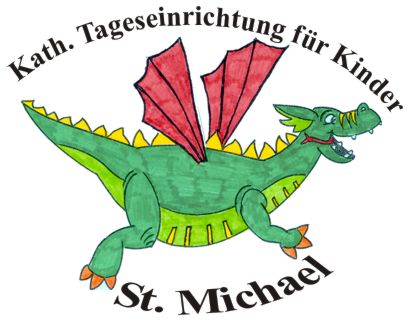 Aufnahmekriterien der Kath. Kita St. MichaelDer Kita-Ausschuss des Kirchengemeindeverbandes Elsdorf hat folgendes Punktesystem für die Neuaufnahme von Kindern in den katholischen Kitas des KGV Elsdorf verbindlich beschlossen.Die Plätze in unseren Kindertageseinrichtungen für Kinder sind ein Angebot der katholischen Kirche in unserem Kirchengemeindeverband.Grundlegende Voraussetzung für die Aufnahme eines Kindes ist, dass die Erziehungsberechtigten die Zielsetzung der katholischen Kindertageseinrichtung als unterstützendes und Familien ergänzendes Angebot anerkennen.Die Aufnahme der Kinder orientiert sich an der pädagogischen Konzeption der einzelnen Kindertageseinrichtung.Diese Aufnahmekriterien sind allen interessierten Erziehungsberechtigten auf Wunsch zur Einsicht auszuhändigen. Die Auswahl der Kinder erfolgt durch den Träger nach Beratung mit der jeweiligen Leitung der Kindertageseinrichtung.KriteriumPunkteAlleinerziehend3Beide Eltern berufstätig (Arbeitsumfang, -zeiten, Schichtarbeit)2Eltern in Pflege / Betreuung von Angehörigen eingebunden Pflegestufe 3 - 52Katholische Konfession1Aktive Mitarbeit in der Kirchengemeinde2Geschwisterkind aktuell in der Einrichtung3Kind wohnt am Ort2Pädagogische Aspekte wie Gruppenstärke, Gruppengröße und –Zusammensetzung (Alterszusammensetzung und Jungen- und Mädchenanteil)1